DOPOLDANSKA MALICA: SADJEV primeru dietne prehrane (brez pšenice in jajčnega beljaka) je poskrbljeno za ustrezne zamenjave živil, ki navedene alergene vsebujejo. Vsa ostala živila, ki ne vsebujejo omenjenih alergenov, dobi otrok pri obroku. V primeru težav z dobavo živil si pridržujemo pravico do spremembe jedilnika. Alergeni: Skladno z Uredbo EU (Št. 1169/2011), se morajo v obratih javne prehrane označevati vse snovi, ki lahko povzročajo alergije ali preobčutljivosti (tako imenovani alergeni). Alergeni so označeni na jedilniku poleg  živila/jedi v oklepaju.V vrtcu sta otrokom vedno na voljo nesladkan čaj in voda.DOPOLDANSKA MALICA: SADJEV primeru dietne prehrane (brez pšenice in jajčnega beljaka) je poskrbljeno za ustrezne zamenjave živil, ki navedene alergene vsebujejo. Vsa ostala živila, ki ne vsebujejo omenjenih alergenov, dobi otrok pri obroku. V primeru težav z dobavo živil si pridržujemo pravico do spremembe jedilnika. Alergeni: Skladno z Uredbo EU (Št. 1169/2011), se morajo v obratih javne prehrane označevati vse snovi, ki lahko povzročajo alergije ali preobčutljivosti (tako imenovani alergeni). Alergeni so označeni na jedilniku poleg  živila/jedi v oklepaju.V vrtcu sta otrokom vedno na voljo nesladkan čaj in voda.DOPOLDANSKA MALICA: SADJEV primeru dietne prehrane (brez pšenice in jajčnega beljaka) je poskrbljeno za ustrezne zamenjave živil, ki navedene alergene vsebujejo. Vsa ostala živila, ki ne vsebujejo omenjenih alergenov, dobi otrok pri obroku. V primeru težav z dobavo živil si pridržujemo pravico do spremembe jedilnika. Alergeni: Skladno z Uredbo EU (Št. 1169/2011), se morajo v obratih javne prehrane označevati vse snovi, ki lahko povzročajo alergije ali preobčutljivosti (tako imenovani alergeni). Alergeni so označeni na jedilniku poleg  živila/jedi v oklepaju.V vrtcu sta otrokom vedno na voljo nesladkan čaj in voda.DOPOLDANSKA MALICA: SADJEV primeru dietne prehrane (brez pšenice in jajčnega beljaka) je poskrbljeno za ustrezne zamenjave živil, ki navedene alergene vsebujejo. Vsa ostala živila, ki ne vsebujejo omenjenih alergenov, dobi otrok pri obroku. V primeru težav z dobavo živil si pridržujemo pravico do spremembe jedilnika. Alergeni: Skladno z Uredbo EU (Št. 1169/2011), se morajo v obratih javne prehrane označevati vse snovi, ki lahko povzročajo alergije ali preobčutljivosti (tako imenovani alergeni). Alergeni so označeni na jedilniku poleg  živila/jedi v oklepaju.V vrtcu sta otrokom vedno na voljo nesladkan čaj in voda.JEDILNIK PREDŠOLSKIH OTROK2. 8. 2021 - 6. 8. 2021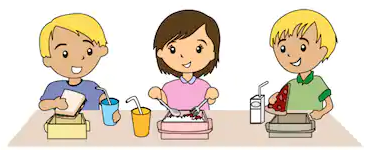 ZAJTRKKOSILOPOP. MALICAPONEDELJEKSirova štručka (1,3)Mleko (3)SadjeFižolova juha (1, 3)Sladica (1,2,3,8)Čaj, vodaJogurt (3)Čaj, vodaTOREKČokoladni namaz (1,3,8)Kruh (1,3)SadjeČaj, mleko (3)Špikana govedina Kruhova štruca (1,2,3)SolataČaj, voda Ovsena štručka (1,3)Čaj, vodaSREDATamar sir (3)Koruzni kruh (1,3)Čaj, mleko (3)Juha (1)Pečen piščanecMlinci (1)SolataČaj, vodaSadjeČaj, vodaČETRTEKSalama piščančja prsaSir (3)Polnozrnata štručka (1,3)Sok Piščančji paprikaš (1)Svaljki (1,3)SolataČaj, vodaGrisini (1)Čaj, vodaPETEKRogljiček (1,3)Jogurt (3)Čaj, mleko (3)Gobova juha (1)Ocvrt oslič (1,2,3,4)Krompirjeva solataČaj, voda ZelenjavaKruh (1)Čaj, vodaJEDILNIK PREDŠOLSKIH OTROK1. 6. 2020 - 5. 6. 2020ZAJTRKKOSILOPOP. MALICAPONEDELJEKPiščančja pašteta (1,3)Kruh (1,3)Zelena paprikaČaj, mleko (3)Juha (1)Lazanja (1,2,3)SolataČaj, vodaZelenjavaČaj, vodaTOREKPirin zdrob s kakavovim posipom (1,3)SadjeČaj, mleko (3)Zrezki v omaki (1)Kus kus (1)SolataČaj, vodaOvseni piškoti (1)Čaj, vodaSREDABlazinica s šunko in sirom (1,3)Čaj, mleko (3)Krompirjev golaž (1)Sladica (1,2,3,8)Čaj, vodaŽitna rezina (1,3)Čaj, vodaČETRTEKTunin namaz (1,2,4)Šolski kruh (1,3)Čaj, mleko (3)Juha (1)Pečena svinjinarižsolata Čaj, voda Jogurt (3)Kruh (1,3)Čaj, vodaPETEKMakovka (1,3)Kakav (1,3,8)SadjeZeljne krpice s mletim mesom (1)SolataČaj, voda SadjeČaj, voda JEDILNIK PREDŠOLSKIH OTROK16. 8. 2021 - 20. 8. 2021ZAJTRKKOSILOPOP. MALICAPONEDELJEKPolnozrnati kruh (1,3)Maslo (3)MedČaj, mleko (3)Enolončnica s čičeriko in puranom (1)Sladica (1,2,3,8)Čaj, vodaKifelj (1,3)Čaj, voda TOREKKoruzni kruh (1,3)Jajčni namaz (1,2,3)Čaj, mleko (3)Polnjena paprika (1,2,3)Pire krompir (3)SolataČaj, voda Otroški piškotiČaj, voda SREDASezamova štručka (1,3,9)Rezina siraZelena paprikaČaj, mleko (3)Juha (1)Pečen piščanecRižSolataČaj, voda SadjeČaj, vodaČETRTEKNavadni jogurt (3)Rženi kruh (1,3)Čaj, mleko (3)Juha (1,3)Makaronovo meso (1,3)SolataČaj, voda Jagodna krema (3)Čaj, voda PETEKOvsena kaša na mleku (1,3)SadjeČaj, mleko (3)Losos v smetanovi omaki (1,3,4)Krompir z blitvoSolataČaj, vodaZelenjavaČaj, voda JEDILNIK PREDŠOLSKIH OTROK23. 8. 2021 - 27. 8. 2021ZAJTRKKOSILOPOP. MALICAPONEDELJEKMlečni zdrob (1,3)SadjeČaj, mleko (3)Juha (1)Zrezek po dunajsko (1,2,3)Testeninska solata (1,2,3)Čaj, vodaZelenjavaČaj, vodaTOREKCarski praženec (1,2,3)Čaj, mleko (3) Čufti v paradižnikovi omaki (1)Pire krompir (3)SolataČaj, vodaSkuta s sadjem (3)Čaj, voda SREDAHrenovka v štručki (1,3)Čaj, mleko (3)Zelenjavna enolončnica (1,3)Sladica (1,2,3,8)Čaj, voda Koruzna bombetka (1,3)Čaj, voda ČETRTEKKoruzni kosmičiJogurt (3)Čaj, mleko (3)Juha (1)Mesni polpet (1,2,3)KrompirSolataČaj, vodaSadjeČaj, voda PETEKBuhtelj (1,2,3)SadjeČaj, mleko (3)Juha (1)Rižota SolataČaj, voda Riževi vaflji Čaj, voda 